How do you get your calculator to show the graph on the page?  Look at the question given below.In the distance formula d =rt, r represents the rate of change, or slope. Which ray on the graph best represents a slope of 55 mph?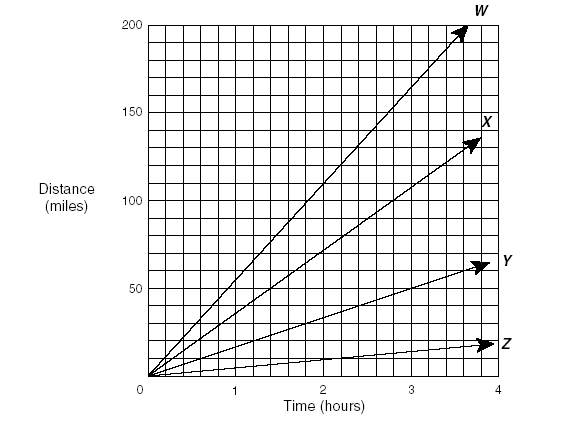 A     WB     XC     YD     ZWriting the equation for the problem situation.____________Look at the horizontal axis.What is the minimum x value shown on the graph? ________ What is the maximum x value shown on the graph? ________By what are you counting(x scale)?  If you are not sure what the value is, can you see how you can enter what you see in the calculator? ______  What is the minimum y value shown on the graph? ________ What is the maximum y value shown on the graph? ________By what are you counting(y scale)? If you are not sure what the value is, can you see how you can enter what you see in the calculator?______Enter these values into the window of your graphing calculator and see if you can determine which of the multiple choice answers is correct.